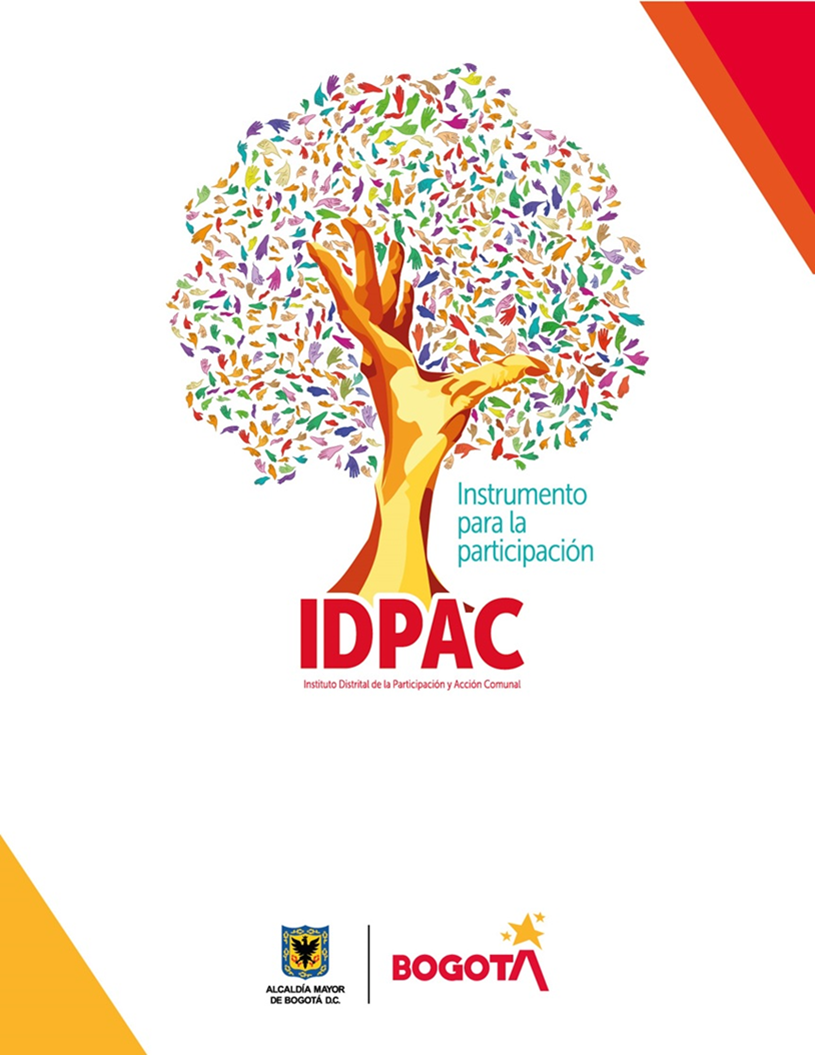 TABLA DE CONTENIDO TABLA DE ILUSTRACIONES Ilustración 1:  Peticiones registradas noviembre 2021 …………………………………………………………………3 Ilustración 2: Canales de interacción noviembre 2021…………………………………………………………………4 Ilustración 3: Tipología noviembre 2021………………………………………………………………………………………6 OBJETIVOEl Instituto Distrital de la Participación y Acción Comunal IDPAC, en cumplimiento a la Ley 1712 de 2014, la cual regula el derecho de acceso a la información pública, los procedimientos para el ejercicio y garantía del derecho y las excepciones a la publicidad de información. Se presenta el informe de transparencia referente al mes de noviembre 2021 que evidencia las peticiones, quejas, reclamos y sugerencias, recibidas y atendidas por las diferentes dependencias del IDPAC.  1.	PETICIONES REGISTRADASLos datos del mes de noviembre hacen referencia a los requerimientos ciudadanos recibidos, atendidos y gestionados por la entidad, los cuales arrojan un total de 112 solicitudes, registradas, la mayor cantidad corresponden a la dependencia de la Subdirección de Asuntos Comunales con 71 solicitudes.   Ilustración 1: Peticiones registradas noviembre 2021 Fuente: Dirección Distrital de Calidad del Servicio - Sistema Bogotá Te Escucha.La siguiente tabla proyecta la cantidad de requerimientos ciudadanos gestionados por cada dependencia de la entidad. En esta se puede observar a la Subdirección de Asuntos Comunales, como la dependencia con mayor número de solicitudes asignadas con un 63% del total de las solicitudes que ingresan a la entidad durante el mes de noviembre.Fuente: Dirección Distrital de Calidad del Servicio - Sistema Bogotá Te Escucha.CANALES DE INTERACCIONA continuación, se expone la cantidad total de solicitudes que ingresan por los canales dispuestos por el aplicativo del Sistema Distrital para la Gestión de Peticiones Ciudadanas - Bogotá Te Escucha y la relación porcentual   de las mismas. Ilustración 2: Canales de interacción noviembre 2021.Fuente: Dirección Distrital de Calidad del Servicio - Sistema Bogotá Te Escucha.Fuente: Dirección Distrital de Calidad del Servicio - Sistema Bogotá Te Escucha.TIPOLOGIADurante el mes de noviembre el 45% de las peticiones que ingresaron a la entidad a través                      de Bogotá Te escucha lo hicieron bajo la tipología de Derecho de Petición de interés Particular, seguido de los Derechos de Petición de interés General con un 21%. Otros tipos de petición como la consulta, tuvieron el 19%, las Quejas tuvieron un 12%.Ilustración 3: Tipología noviembre 2021.Fuente: Dirección Distrital de Calidad del Servicio - Sistema Bogotá Te Escucha.Fuente: Dirección Distrital de Calidad del Servicio - Sistema Bogotá Te Escucha.ANALISIS  Durante el mes de noviembre se presentaron 112 requerimientos de los cuales 6 fueron trasladados con tiempo de respuesta de un (1) día, de acuerdo al ítem de SOLICITUDED ACCESO A LA INFORMACION, el número de solicitudes recibidas fue de 3 peticiones, las cuales 1 fue trasladada con tiempo de respuesta de un (1) día; no se presentó ninguna solicitud a la cual se le negó la informacion. 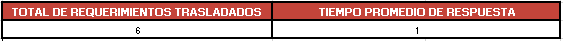 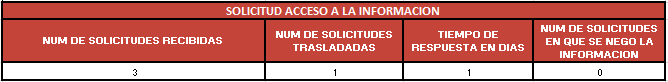 Fuente: Dirección Distrital de Calidad del Servicio - Sistema Bogotá Te Escucha.Elaboró: Lizeth Sanchez Martinez Revisó: Luis Fernando Ángel ArosBIBLIOGRAFÍA DEPENDENCIA NOVIEMBRE %SAC7163%ATC2825%S. FORTALECIMIENTO54%S. PROMOCION22%G. ESCUELA 11%S. GENERAL 22%O. C DISCIPLINARIO11%GIM11%A.R.F FISICOS11%TOTAL, GENERAL 112100%CANALNOVIEMBRE%WEB7668%E MAIL 2623%ESCRITO 109%REDES SOCIALES 00%BUZON00%TELEFONO00%TOTAL 112100%TIPO DE PETICION NOVIEMBRE%D.P INTERES PARTICULAR5045%D.P INTERES GENERAL2321%CONSULTA2119%QUEJA1312%S.A INFORMACION33%RECLAMO 22%SOLICITUD DE COPIA00%TOTAL GENERAL 112100%